Publicado en Madrid el 23/07/2020 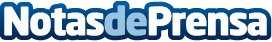 Aprender todo sobre la depresión, según Superaladepresion.esLa depresión es una enfermedad que afecta a muchas más personas de las que parece. Existen gran cantidad de pruebas que muestran los cambios químicos en el cerebro de un individuo deprimido, además de otros procesos que ocurren dentro de sus células nerviosasDatos de contacto:Alvaro Lopez629456410Nota de prensa publicada en: https://www.notasdeprensa.es/aprender-todo-sobre-la-depresion-segun Categorias: Medicina alternativa Otras ciencias http://www.notasdeprensa.es